Woodturning tools for sale by owner. Must be a paid member of the Quinte Woodturners Guild to post items.Item name: The Elbo hollowing system by Tim YoderFull description: The complete set up including cutters, laser light and holder. This articulated unit will fit any size lathe. Reason for sale is I purchased a much heavier system for hollowing large items. The Elbo can hollow up to 12” easily but I have been making 20” deep vessels.Contact info: Jim at 613-392-4913 or jwalt@cogeco.caTotal cost: $300 CanadianIs shipping available: Not at this time but can discuss with serious buyer.Cost of shipping: To be determined.Posted date: June 1st, 2023Ad removal date if not sold: Aug. 1st, 2023Photos.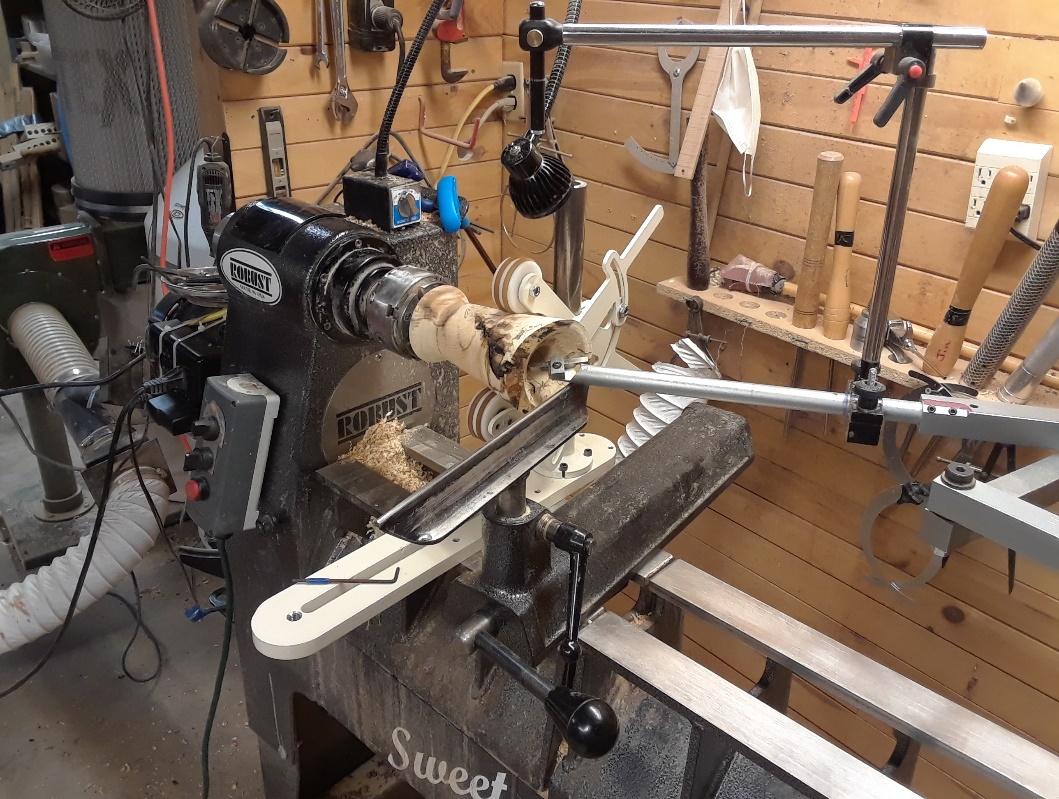 